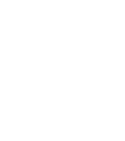 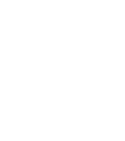 Programme of StudySubject: GeographyYear: 7Programme of StudySubject: GeographyYear: 7Programme of StudySubject: GeographyYear: 7                                                                            Autumn 1                                                                            Autumn 1                                                                             Earth Story                                                                             Earth Story                                                                          Autumn 2                                                                          Autumn 2                                                                     Weather and Climate                                                                     Weather and Climate                                                                         Spring 1                                                                         Spring 1                                                                      Raging Rivers                                                                      Raging Rivers                                                                        Spring 2                                                                        Spring 2                                                                   UK Geography and Map skills                                                                   UK Geography and Map skills                                                                    Summer 1                                                                    Summer 1                                                                            Journey to Kenya                                                                            Journey to Kenya                                                                    Summer 2                                                                    Summer 2